муниципальное бюджетное учреждение дополнительного образования«Детская музыкальная школа № 1» города НевинномысскаПОЛОЖЕНИЕ О САЙТЕ 21.06.2019 г.Общие положения.1.1. Настоящее положение о сайте муниципального бюджетного учреждения дополнительного образования «Детская музыкальная школа № 1» города Невинномысска (далее — Положение) разработано в соответствии с Гражданским Кодексом Российской Федерации, Федеральным законом «Об информации, информационных технологиях и о защите информации» N 149-ФЗ, Федеральным Законом «О персональных данных» N 152-ФЗ и другими нормативными правовыми актами РФ.1.2. Настоящее Положение закрепляет за сайтом статус официального, а также определяет назначение, принципы построения и структуру информационных материалов, размещаемых на сайте муниципального бюджетного учреждения дополнительного образования «Детская музыкальная школа № 1» города Невинномысска.1.3. Сайт организации является публичным органом информации, доступ к которому открыт всем желающим. 1.4. Руководитель организации назначает администратора Сайта и ответственного за Сайт.1.5.  План работы по функционированию Сайта, периодичность обновления Сайта, формы и сроки предоставления отчетов о функционировании Сайта утверждаются руководителем организации. 1.6. Сайт обеспечивает официальное представление информации об учреждении в сети Интернет с целью, оперативного ознакомления с деятельностью организации получателей услуг, работников, клиентов, деловых партнеров и заинтересованных лиц. Информационные ресурсы Сайта формируются как отражение различных аспектов деятельности организации.1.7. Пользователем Сайта может быть любое лицо, имеющее технические возможности выхода в Интернет.1.8. Функционирование Сайта регламентируется действующим законодательством и настоящим Положением.1.9. Ответственность за содержание информации, представленной на Сайте, несет администратор Сайта и руководитель организации.1.10. Положение утверждается руководителем организации и действует до распоряжения руководителя о признании его утратившим силу.1.11. Изменения в Положение могут вноситься по рекомендации администрации организации, а также руководителем и ответственным за поддержание сайта. Измененная редакция Положения вступает в силу после утверждения ее руководителем организации.1.12. Официальный Сайт муниципального бюджетного учреждения дополнительного образования «Детская музыкальная школа № 1» города Невинномысска расположен в сети Интернет по адресу: www.nevdmsh.ru2. Информационный ресурс Сайта.2.1. Информационный ресурс Сайта формируется в соответствии с деятельностью организации, его работников, получателей услуг деловых партнеров и прочих заинтересованных лиц.2.2. Информационный ресурс Сайта является открытым и общедоступным, если иное не определено соответствующими документами.2.3. Условия размещения ресурсов ограниченного доступа регулируются отдельными документами; размещение таких ресурсов допустимо только при наличии соответствующих организационных и программно-технических возможностей.2.4. Основными информационно-ресурсными компонентами Сайта является информация обязательная к размещению:- общая информация об учреждении;- общая информация о руководстве учреждения;- материалы по предоставлению услуг;- документы обязательные для размещения на Сайте.2.5. Размещение информации рекламно-коммерческого характера допускается только по согласованию с руководителем организации. Условия размещения такой информации регламентируются специальными договорами.3. Организация информационного наполнения и сопровождения Сайта.3.1. Информационное наполнение и актуализация Сайта осуществляется совместными усилиями ответственного за Сайт и администратора Сайта.3.2. По каждому разделу Сайта определяются должностные лица, ответственные за подборку и предоставление соответствующей информации и материалов для размещения. Перечень обязательно предоставляемой информации и возникающих, в связи с этим зон ответственности утверждается руководителем организации.3.3. Руководство размещением информации, обеспечением функционирования Сайта и его программно-техническую поддержку возлагается на Администратора сайта. 3.4. Ответственный за сайт организации совместно с администратором Сайта, обеспечивают качественное выполнение всех видов работ, непосредственно связанных с эксплуатацией Сайта: изменение дизайна и структуры, размещение новой и удаление устаревшей информации, публикация информации из баз данных, разработка новых web-страниц, реализация политики разграничения доступа и обеспечение безопасности информационных ресурсов. 3.5. Ответственный за сайт организации осуществляет консультирование лиц, ответственных за предоставление информации, по реализации концептуальных решений и текущим проблемам, связанным с информационным наполнением и актуализацией информационного ресурса.3.6. Информация, готовая для размещения на Сайте, предоставляется в электронном виде Администратору и согласуется с ответственным за сайт, Администратор оперативно обеспечивает ее размещение в соответствующем разделе Сайта. Информационные материалы должны отвечать следующим требованиям:- информационные материалы должны представляться в печатном и электронном видах. За идентичность информации, представленной на печатном и электронном носителях, несет ответственность источник информации. Администрация организации назначает ответственных за своевременное обновление информации (подачу и снятие с контроля) на официальном сайте организации;- печатный экземпляр информационных материалов предоставляется в формате Microsoft Word любая версия, где текст представлен согласно структуре документа по абзацам с элементами форматирования;3.7. Информация, размещаемая на сайте организации:-  не должна нарушать авторские права граждан;-   не должна содержать ненормативную лексику- не должна нарушать честь, достоинство и деловую репутацию физических и юридических лиц;-  не должна нарушать нормы действующего законодательства;- не должна содержать материалы, касающиеся государственной или коммерческой тайны;-  не должна нарушать требования Федерального Закона «О персональных данных»4. Цели и задачи сайта.4.1. Сайт организации создается с целью оперативного и объективного информирования общественности и граждан о деятельности организации.4.2. Создание и функционирование сайта организации направлены на решение следующих задач:-  формирование целостного позитивного имиджа организации;- создание условий для взаимодействия партнеров организации;-  осуществление обмена опытом;-  стимулирование творческой активности работников и получателей услуг.5. Структура сайта.5.1. Структура сайта определяется требованиями законодательства. Наименования обязательных разделов и подразделов Сайта соответствует требованиям законодательства. 5.2. Переименование обязательных разделов и подразделов Сайта производится в соответствии с изменениями требований законодательства.5.3. Перемещение или удаление информации обязательной для размещения в соответствующих разделах и подразделах производится в соответствии с изменениями требований законодательства.5.4. Остальные разделы и подразделы создаются в требуемом количестве в соответствии с необходимостью организации.6. Организация разработки и функционирования сайта. 6.1. Для обеспечения разработки и функционирования сайта создается рабочая группа разработчиков сайта.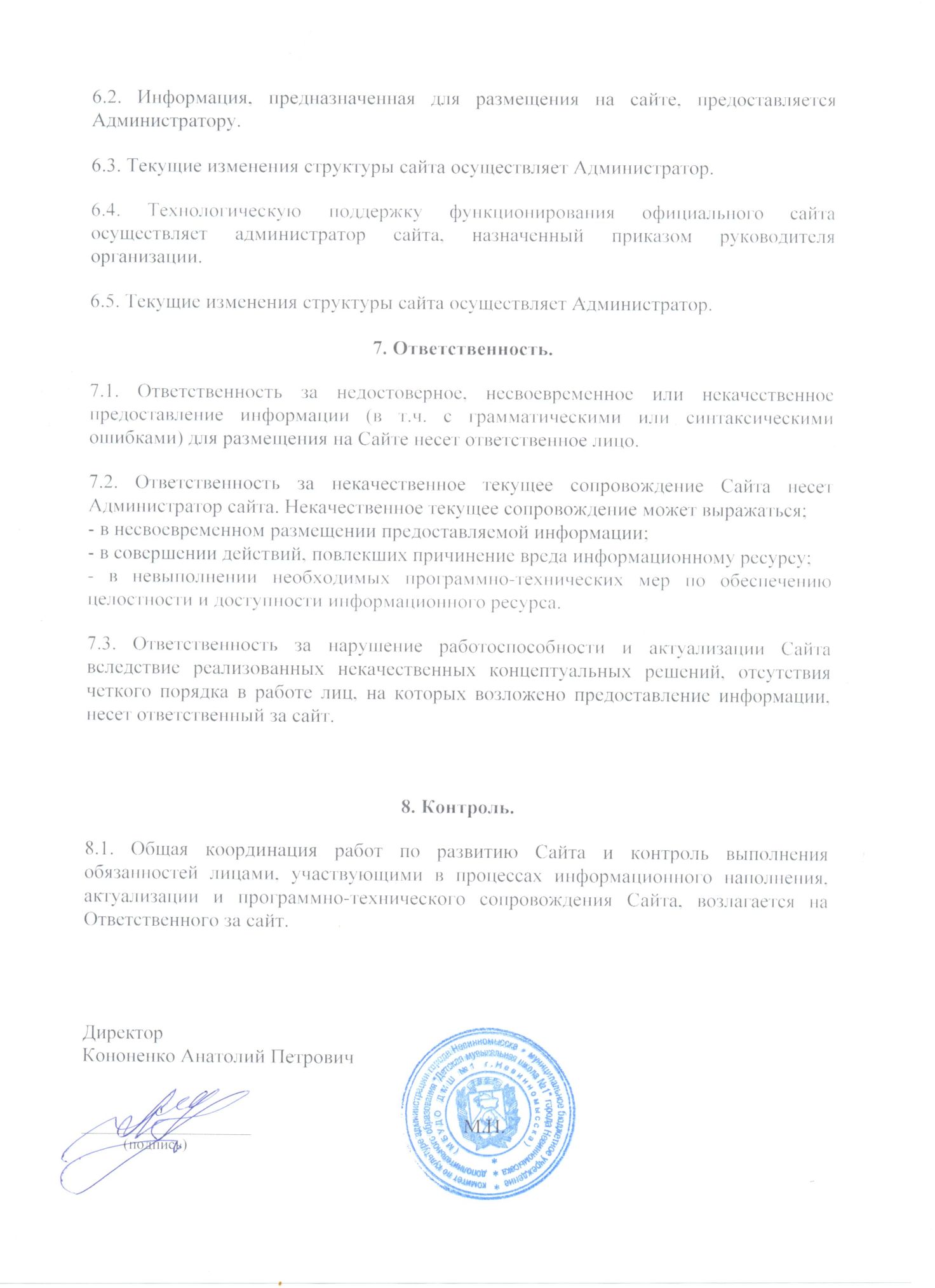 